Jenis_Kelamin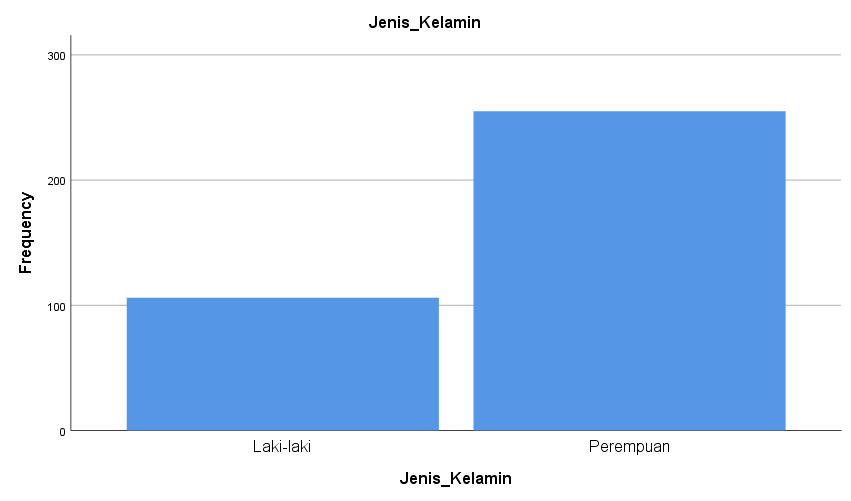 Usia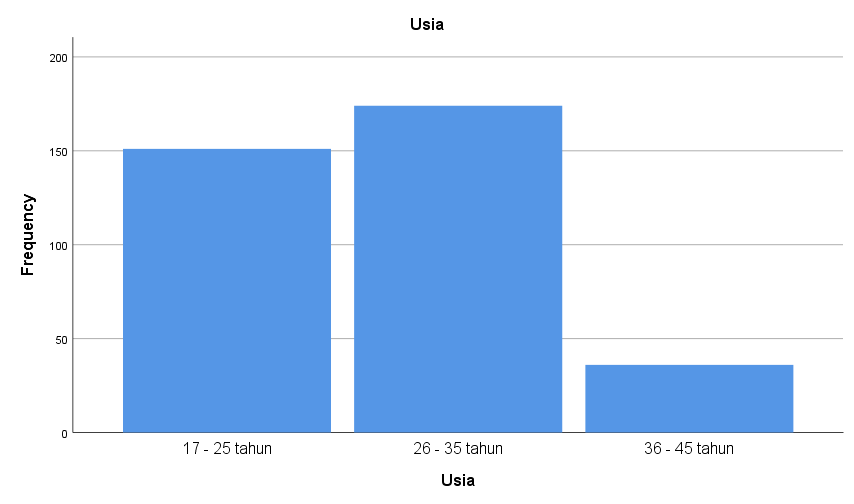 Tingkat Penggunaan Instagram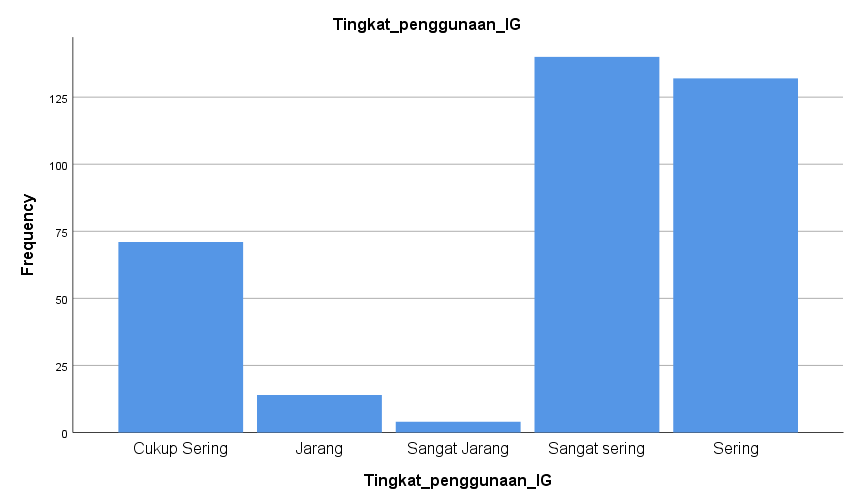 Waktu Mengakses Instagram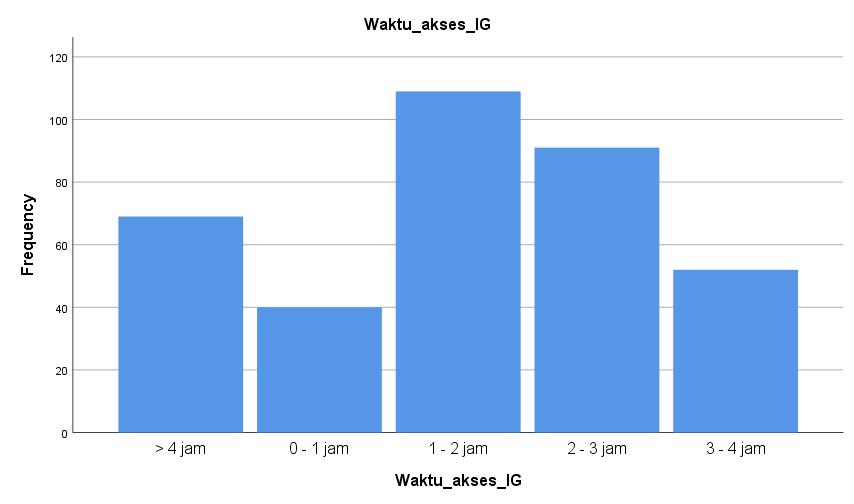 Jumlah Akses Instagram @darihalte_kehalte per Hari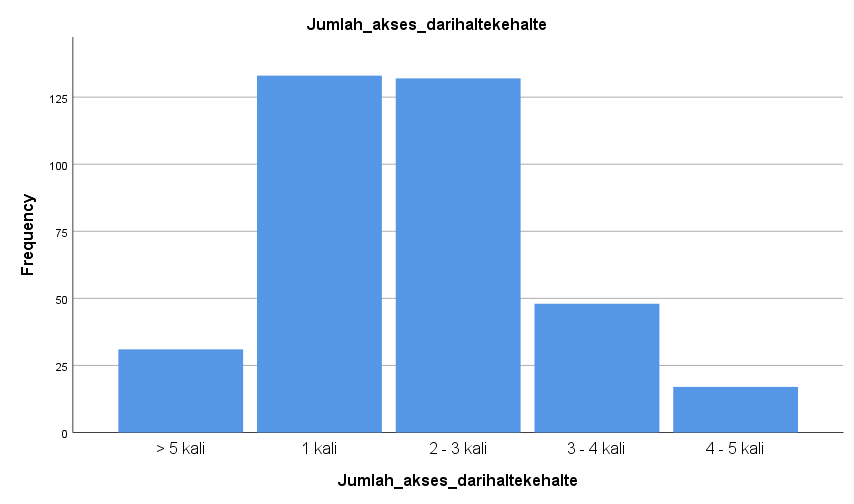 Reliability Scale: Kebutuhan Informasi PenggunaReliability Scale: Penggunaan Akun Instagram @darihalte_kehalteReliability Scale: Pemenuhan Kebutuhan Informasi melalui akun Instagram @darihalte_kehalteReliability Scale: Hambatan Pemenuhan Kebutuhan InformasiReliability Scale: All VariableFrequencies Kebutuhan Informasi PenggunaFrequency TableReliability Scale: Pertanyaan fungsi informasiReliability Scale: Pertanyaan subjek informasiFrequency TableReliability Scale: Pertanyaan contextReliability Scale: Pertanyaan connectionFrequencies Pemenuhan Kebutuhan Informasi melalui akun Instagram @darihalte_kehalteReliability Scale: Fungsi informasi dalam pemenuhan kebutuhan informasiReliability Scale: Subjek informasi dalam pemenuhan kebutuhan informasiReliability Scale: Subjek informasi dalam pemenuhan kebutuhan informasiReliability Scale: Kuantitas informasi dalam pemenuhan kebutuhan informasiFrequenciesFrequency TableStatisticsStatisticsStatisticsJenis_Kelamin  Jenis_Kelamin  Jenis_Kelamin  NValid361NMissing0Jenis_KelaminJenis_KelaminJenis_KelaminJenis_KelaminJenis_KelaminJenis_KelaminFrequencyPercentValid PercentCumulative PercentValidLaki-laki10629.429.429.4ValidPerempuan25570.670.6100.0ValidTotal361100.0100.0StatisticsStatisticsStatisticsUsia  Usia  Usia  NValid361NMissing0UsiaUsiaUsiaUsiaUsiaUsiaFrequencyPercentValid PercentCumulative PercentValid17 - 25 tahun15141.841.841.8Valid26 - 35 tahun17448.248.290.0Valid36 - 45 tahun3610.010.0100.0ValidTotal361100.0100.0StatisticsStatisticsStatisticsTingkat_penggunaan_Instagram  Tingkat_penggunaan_Instagram  Tingkat_penggunaan_Instagram  NValid361NMissing0Tingkat_penggunaan_InstagramTingkat_penggunaan_InstagramTingkat_penggunaan_InstagramTingkat_penggunaan_InstagramTingkat_penggunaan_InstagramTingkat_penggunaan_InstagramFrequencyPercentValid PercentCumulative PercentValidCukup Sering7119.719.719.7ValidJarang143.93.923.5ValidSangat Jarang41.11.124.7ValidSangat sering14038.838.863.4ValidSering13236.636.6100.0ValidTotal361100.0100.0StatisticsStatisticsStatisticsWaktu_akses_IG  Waktu_akses_IG  Waktu_akses_IG  NValid361NMissing0Waktu_akses_IGWaktu_akses_IGWaktu_akses_IGWaktu_akses_IGWaktu_akses_IGWaktu_akses_IGFrequencyPercentValid PercentCumulative PercentValid> 4 jam6919.119.119.1Valid0 - 1 jam4011.111.130.2Valid1 - 2 jam10930.230.260.4Valid2 - 3 jam9125.225.285.6Valid3 - 4 jam5214.414.4100.0ValidTotal361100.0100.0StatisticsStatisticsStatisticsJumlah_akses_darihaltekehalte  Jumlah_akses_darihaltekehalte  Jumlah_akses_darihaltekehalte  NValid361NMissing0Jumlah_akses_darihaltekehalteJumlah_akses_darihaltekehalteJumlah_akses_darihaltekehalteJumlah_akses_darihaltekehalteJumlah_akses_darihaltekehalteJumlah_akses_darihaltekehalteFrequencyPercentValid PercentCumulative PercentValid> 5 kali318.68.68.6Valid1 kali13336.836.845.4Valid2 - 3 kali13236.636.682.0Valid3 - 4 kali4813.313.395.3Valid4 - 5 kali174.74.7100.0ValidTotal361100.0100.0Case Processing SummaryCase Processing SummaryCase Processing SummaryCase Processing SummaryN%CasesValid361100.0CasesExcludeda0.0CasesTotal361100.0a. Listwise deletion based on all variables in the procedure.a. Listwise deletion based on all variables in the procedure.a. Listwise deletion based on all variables in the procedure.a. Listwise deletion based on all variables in the procedure.Reliability StatisticsReliability StatisticsCronbach's AlphaN of Items.84110Case Processing SummaryCase Processing SummaryCase Processing SummaryCase Processing SummaryN%CasesValid361100.0CasesExcludeda0.0CasesTotal361100.0a. Listwise deletion based on all variables in the procedure.a. Listwise deletion based on all variables in the procedure.a. Listwise deletion based on all variables in the procedure.a. Listwise deletion based on all variables in the procedure.Reliability StatisticsReliability StatisticsCronbach's AlphaN of Items.90415Case Processing SummaryCase Processing SummaryCase Processing SummaryCase Processing SummaryN%CasesValid361100.0CasesExcludeda0.0CasesTotal361100.0a. Listwise deletion based on all variables in the procedure.a. Listwise deletion based on all variables in the procedure.a. Listwise deletion based on all variables in the procedure.a. Listwise deletion based on all variables in the procedure.Reliability StatisticsReliability StatisticsCronbach's AlphaN of Items.89910Case Processing SummaryCase Processing SummaryCase Processing SummaryCase Processing SummaryN%CasesValid361100.0CasesExcludeda0.0CasesTotal361100.0a. Listwise deletion based on all variables in the procedure.a. Listwise deletion based on all variables in the procedure.a. Listwise deletion based on all variables in the procedure.a. Listwise deletion based on all variables in the procedure.Reliability StatisticsReliability StatisticsCronbach's AlphaN of Items.91610Case Processing SummaryCase Processing SummaryCase Processing SummaryCase Processing SummaryN%CasesValid361100.0CasesExcludeda0.0CasesTotal361100.0a. Listwise deletion based on all variables in the procedure.a. Listwise deletion based on all variables in the procedure.a. Listwise deletion based on all variables in the procedure.a. Listwise deletion based on all variables in the procedure.Reliability StatisticsReliability StatisticsReliability StatisticsCronbach's AlphaCronbach's Alpha Based on Standardized ItemsN of Items.894.91145Item StatisticsItem StatisticsItem StatisticsItem StatisticsMeanStd. DeviationNKebutuhan Informasi Pengguna4.28.635361KIP24.42.583361KIP34.01.965361KIP44.18.818361KIP54.08.824361KIP64.16.819361KIP74.39.661361KIP84.46.699361KIP94.32.715361KIP104.45.586361Penggunaan Akun Instagram @darihalte_kehalte3.92.730361PAI23.79.706361PAI33.79.756361PAI44.37.583361PAI54.25.633361PAI64.37.586361PAI73.99.713361PAI84.36.705361PAI94.12.852361PAI104.13.724361PAI114.25.659361PAI124.33.657361PAI134.29.756361PAI144.63.501361PAI154.35.653361Pemenuhan Kebutuhan Informasi melalui akun Instagram @darihalte_kehalte4.27.669361PK24.31.614361PK34.32.608361PK44.09.798361PK54.14.731361PK64.13.717361PK74.16.698361PK84.32.592361PK94.15.717361PK104.27.637361Hambatan Pemenuhan Kebutuhan Informasi2.23.876361HPKI22.24.903361HPKI32.10.884361HPKI42.70.935361HPKI52.48.955361HPKI62.561.021361HPKI72.07.878361HPKI81.80.819361HPKI91.99.856361HPKI101.92.816361Summary Item StatisticsSummary Item StatisticsSummary Item StatisticsSummary Item StatisticsSummary Item StatisticsSummary Item StatisticsSummary Item StatisticsSummary Item StatisticsMeanMinimumMaximumRangeMaximum / MinimumVarianceN of ItemsItem Means3.7771.8014.6262.8252.569.76145Item-Total StatisticsItem-Total StatisticsItem-Total StatisticsItem-Total StatisticsItem-Total StatisticsItem-Total StatisticsScale Mean if Item DeletedScale Variance if Item DeletedCorrected Item-Total CorrelationSquared Multiple CorrelationCronbach's Alpha if Item DeletedKebutuhan Informasi Pengguna165.68190.186.564..890KIP2165.53190.705.585..890KIP3165.94188.264.426..891KIP4165.78188.871.486..890KIP5165.88188.568.495..890KIP6165.80188.675.494..890KIP7165.57190.556.519..890KIP8165.50193.378.339..893KIP9165.64190.330.488..891KIP10165.50190.206.614..890Penggunaan Akun Instagram @darihalte_kehalte166.04192.113.386..892PAI2166.17191.011.459..891PAI3166.17191.535.399..892PAI4165.59192.226.489..891PAI5165.71191.736.475..891PAI6165.59191.592.525..891PAI7165.97190.166.498..890PAI8165.60191.268.446..891PAI9165.83188.283.490..890PAI10165.83190.959.448..891PAI11165.70192.337.420..892PAI12165.63190.939.501..891PAI13165.67190.326.459..891PAI14165.33193.656.470..891PAI15165.61191.483.473..891Pemenuhan Kebutuhan Informasi melalui akun Instagram @darihalte_kehalte165.69189.765.556..890PKI2165.65190.374.573..890PKI3165.63190.660.562..890PKI4165.87188.975.495..890PKI5165.81188.307.579..889PKI6165.83189.498.530..890PKI7165.80189.525.544..890PKI8165.64189.826.630..889PKI9165.81188.381.587..889PKI10165.68189.550.599..889Hambatan Pemenuhan Kebutuhan Informasi167.73197.527.088..897HPKI2167.72197.908.068..897HPKI3167.86198.385.052..897HPKI4167.26197.067.096..897HPKI5167.48197.911.061..898HPKI6167.40197.574.064..898HPKI7167.89198.143.063..897HPKI8168.16198.350.062..897HPKI9167.96199.279.019..898HPKI10168.04198.696.048..897Scale StatisticsScale StatisticsScale StatisticsScale StatisticsMeanVarianceStd. DeviationN of Items169.96200.46214.15845StatisticsStatisticsStatisticsStatisticsStatisticsStatisticsStatisticsStatisticsStatisticsStatisticsStatisticsStatisticsKebutuhan Informasi PenggunaKIP2KIP3KIP4KIP5KIP6KIP7KIP8KIP9KIP10NValid361361361361361361361361361361NMissing0000000000MeanMean4.284.424.014.184.084.164.394.464.324.45KIP1KIP1KIP1KIP1KIP1KIP1FrequencyPercentValid PercentCumulative PercentValidTidak Setuju3.8.8.8ValidNetral277.57.58.3ValidSetuju19654.354.362.6ValidSangat Setuju13537.437.4100.0ValidTotal361100.0100.0KIP2KIP2KIP2KIP2KIP2KIP2FrequencyPercentValid PercentCumulative PercentValidTidak Setuju1.3.3.3ValidNetral143.93.94.2ValidSetuju17749.049.053.2ValidSangat Setuju16946.846.8100.0ValidTotal361100.0100.0KIP3KIP3KIP3KIP3KIP3KIP3FrequencyPercentValid PercentCumulative PercentValidSangat Tidak Setuju3.8.8.8ValidTidak Setuju267.27.28.0ValidNetral6919.119.127.1ValidSetuju12835.535.562.6ValidSangat Setuju13537.437.4100.0ValidTotal361100.0100.0KIP4KIP4KIP4KIP4KIP4KIP4FrequencyPercentValid PercentCumulative PercentValidSangat Tidak Setuju1.3.3.3ValidTidak Setuju154.24.24.4ValidNetral4311.911.916.3ValidSetuju16244.944.961.2ValidSangat Setuju14038.838.8100.0ValidTotal361100.0100.0KIP5KIP5KIP5KIP5KIP5KIP5FrequencyPercentValid PercentCumulative PercentValidTidak Setuju195.35.35.3ValidNetral5214.414.419.7ValidSetuju17147.447.467.0ValidSangat Setuju11933.033.0100.0ValidTotal361100.0100.0KIP6KIP6KIP6KIP6KIP6KIP6FrequencyPercentValid PercentCumulative PercentValidSangat Tidak Setuju1.3.3.3ValidTidak Setuju164.44.44.7ValidNetral4211.611.616.3ValidSetuju16646.046.062.3ValidSangat Setuju13637.737.7100.0ValidTotal361100.0100.0KIP7KIP7KIP7KIP7KIP7KIP7FrequencyPercentValid PercentCumulative PercentValidTidak Setuju41.11.11.1ValidNetral246.66.67.8ValidSetuju16244.944.952.6ValidSangat Setuju17147.447.4100.0ValidTotal361100.0100.0KIP8KIP8KIP8KIP8KIP8KIP8FrequencyPercentValid PercentCumulative PercentValidSangat Tidak Setuju1.3.3.3ValidTidak Setuju2.6.6.8ValidNetral318.68.69.4ValidSetuju12334.134.143.5ValidSangat Setuju20456.556.5100.0ValidTotal361100.0100.0KIP9KIP9KIP9KIP9KIP9KIP9FrequencyPercentValid PercentCumulative PercentValidSangat Tidak Setuju2.6.6.6ValidTidak Setuju3.8.81.4ValidNetral328.98.910.2ValidSetuju16646.046.056.2ValidSangat Setuju15843.843.8100.0ValidTotal361100.0100.0KIP10KIP10KIP10KIP10KIP10KIP10FrequencyPercentValid PercentCumulative PercentValidTidak Setuju1.3.3.3ValidNetral143.93.94.2ValidSetuju16646.046.050.1ValidSangat Setuju18049.949.9100.0ValidTotal361100.0100.0Case Processing SummaryCase Processing SummaryCase Processing SummaryCase Processing SummaryN%CasesValid361100.0CasesExcludeda0.0CasesTotal361100.0a. Listwise deletion based on all variables in the procedure.a. Listwise deletion based on all variables in the procedure.a. Listwise deletion based on all variables in the procedure.a. Listwise deletion based on all variables in the procedure.Reliability StatisticsReliability StatisticsCronbach's AlphaN of Items.8192Case Processing SummaryCase Processing SummaryCase Processing SummaryCase Processing SummaryN%CasesValid361100.0CasesExcludeda0.0CasesTotal361100.0a. Listwise deletion based on all variables in the procedure.a. Listwise deletion based on all variables in the procedure.a. Listwise deletion based on all variables in the procedure.a. Listwise deletion based on all variables in the procedure.Reliability StatisticsReliability StatisticsCronbach's AlphaN of Items.7665StatisticsStatisticsStatisticsStatisticsStatisticsStatisticsStatisticsStatisticsStatisticsStatisticsStatisticsStatisticsStatisticsStatisticsStatisticsStatisticsStatisticsPenggunaan Akun Instagram @darihalte_kehaltePAI2PAI3PAI4PAI5PAI6PAI7PAI8PAI9PAI10PAI11PAI12PAI13PAI14PAI15NValid361361361361361361361361361361361361361361361NMissing000000000000000MeanMean3.923.793.794.374.254.373.994.364.124.134.254.334.294.634.35Penggunaan Akun Instagram @darihalte_kehaltePenggunaan Akun Instagram @darihalte_kehaltePenggunaan Akun Instagram @darihalte_kehaltePenggunaan Akun Instagram @darihalte_kehaltePenggunaan Akun Instagram @darihalte_kehaltePenggunaan Akun Instagram @darihalte_kehalteFrequencyPercentValid PercentCumulative PercentValidSangat Tidak Setuju2.6.6.6ValidTidak Setuju61.71.72.2ValidNetral8122.422.424.7ValidSetuju20155.755.780.3ValidSangat Setuju7119.719.7100.0ValidTotal361100.0100.0PAI2PAI2PAI2PAI2PAI2PAI2FrequencyPercentValid PercentCumulative PercentValidTidak Setuju61.71.71.7ValidNetral11732.432.434.1ValidSetuju18451.051.085.0ValidSangat Setuju5415.015.0100.0ValidTotal361100.0100.0PAI3PAI3PAI3PAI3PAI3PAI3FrequencyPercentValid PercentCumulative PercentValidSangat Tidak Setuju1.3.3.3ValidTidak Setuju102.82.83.0ValidNetral11331.331.334.3ValidSetuju17749.049.083.4ValidSangat Setuju6016.616.6100.0ValidTotal361100.0100.0PAI4PAI4PAI4PAI4PAI4PAI4FrequencyPercentValid PercentCumulative PercentValidTidak Setuju1.3.3.3ValidNetral164.44.44.7ValidSetuju19253.253.257.9ValidSangat Setuju15242.142.1100.0ValidTotal361100.0100.0PAI5PAI5PAI5PAI5PAI5PAI5FrequencyPercentValid PercentCumulative PercentValidTidak Setuju3.8.8.8ValidNetral298.08.08.9ValidSetuju20356.256.265.1ValidSangat Setuju12634.934.9100.0ValidTotal361100.0100.0PAI6PAI6PAI6PAI6PAI6PAI6FrequencyPercentValid PercentCumulative PercentValidSangat Tidak Setuju1.3.3.3ValidTidak Setuju1.3.3.6ValidNetral113.03.03.6ValidSetuju20055.455.459.0ValidSangat Setuju14841.041.0100.0ValidTotal361100.0100.0PAI7PAI7PAI7PAI7PAI7PAI7FrequencyPercentValid PercentCumulative PercentValidSangat Tidak Setuju2.6.6.6ValidTidak Setuju1.3.3.8ValidNetral7821.621.622.4ValidSetuju19754.654.677.0ValidSangat Setuju8323.023.0100.0ValidTotal361100.0100.0PAI8PAI8PAI8PAI8PAI8PAI8FrequencyPercentValid PercentCumulative PercentValidTidak Setuju51.41.41.4ValidNetral339.19.110.5ValidSetuju15141.841.852.4ValidSangat Setuju17247.647.6100.0ValidTotal361100.0100.0PAI9PAI9PAI9PAI9PAI9PAI9FrequencyPercentValid PercentCumulative PercentValidSangat Tidak Setuju1.3.3.3ValidTidak Setuju164.44.44.7ValidNetral5715.815.820.5ValidSetuju15041.641.662.0ValidSangat Setuju13738.038.0100.0ValidTotal361100.0100.0PAI10PAI10PAI10PAI10PAI10PAI10FrequencyPercentValid PercentCumulative PercentValidSangat Tidak Setuju1.3.3.3ValidTidak Setuju2.6.6.8ValidNetral6217.217.218.0ValidSetuju18049.949.967.9ValidSangat Setuju11632.132.1100.0ValidTotal361100.0100.0PAI11PAI11PAI11PAI11PAI11PAI11FrequencyPercentValid PercentCumulative PercentValidSangat Tidak Setuju1.3.3.3ValidTidak Setuju2.6.6.8ValidNetral328.98.99.7ValidSetuju19554.054.063.7ValidSangat Setuju13136.336.3100.0ValidTotal361100.0100.0PAI12PAI12PAI12PAI12PAI12PAI12FrequencyPercentValid PercentCumulative PercentValidTidak Setuju3.8.8.8ValidNetral298.08.08.9ValidSetuju17648.848.857.6ValidSangat Setuju15342.442.4100.0ValidTotal361100.0100.0PAI13PAI13PAI13PAI13PAI13PAI13FrequencyPercentValid PercentCumulative PercentValidSangat Tidak Setuju2.6.6.6ValidTidak Setuju51.41.41.9ValidNetral3910.810.812.7ValidSetuju15743.543.556.2ValidSangat Setuju15843.843.8100.0ValidTotal361100.0100.0PAI14PAI14PAI14PAI14PAI14PAI14FrequencyPercentValid PercentCumulative PercentValidNetral3.8.8.8ValidSetuju12935.735.736.6ValidSangat Setuju22963.463.4100.0ValidTotal361100.0100.0PAI15PAI15PAI15PAI15PAI15PAI15FrequencyPercentValid PercentCumulative PercentValidSangat Tidak Setuju1.3.3.3ValidNetral308.38.38.6ValidSetuju17247.647.656.2ValidSangat Setuju15843.843.8100.0ValidTotal361100.0100.0Case Processing SummaryCase Processing SummaryCase Processing SummaryCase Processing SummaryN%CasesValid361100.0CasesExcludeda0.0CasesTotal361100.0a. Listwise deletion based on all variables in the procedure.a. Listwise deletion based on all variables in the procedure.a. Listwise deletion based on all variables in the procedure.a. Listwise deletion based on all variables in the procedure.Reliability StatisticsReliability StatisticsCronbach's AlphaN of Items.8456Case Processing SummaryCase Processing SummaryCase Processing SummaryCase Processing SummaryN%CasesValid361100.0CasesExcludeda0.0CasesTotal361100.0a. Listwise deletion based on all variables in the procedure.a. Listwise deletion based on all variables in the procedure.a. Listwise deletion based on all variables in the procedure.a. Listwise deletion based on all variables in the procedure.Reliability StatisticsReliability StatisticsCronbach's AlphaN of Items.5712StatisticsStatisticsStatisticsStatisticsStatisticsStatisticsStatisticsStatisticsStatisticsStatisticsStatisticsStatisticsPemenuhan Kebutuhan Informasi melalui akun Instagram @darihalte_kehaltePKI2PKI3PKI4PKI5PKI6PKI7PKI8PKI9PKI10NValid361361361361361361361361361361NMissing0000000000MeanMean4.274.314.324.094.144.134.164.324.154.27Pemenuhan Kebutuhan Informasi melalui akun Instagram @darihalte_kehaltePemenuhan Kebutuhan Informasi melalui akun Instagram @darihalte_kehaltePemenuhan Kebutuhan Informasi melalui akun Instagram @darihalte_kehaltePemenuhan Kebutuhan Informasi melalui akun Instagram @darihalte_kehaltePemenuhan Kebutuhan Informasi melalui akun Instagram @darihalte_kehaltePemenuhan Kebutuhan Informasi melalui akun Instagram @darihalte_kehalteFrequencyPercentValid PercentCumulative PercentValidSangat Tidak Setuju1.3.3.3ValidTidak Setuju1.3.3.6ValidNetral3610.010.010.5ValidSetuju18551.251.261.8ValidSangat Setuju13838.238.2100.0ValidTotal361100.0100.0PKI2PKI2PKI2PKI2PKI2PKI2FrequencyPercentValid PercentCumulative PercentValidSangat Tidak Setuju1.3.3.3ValidTidak Setuju2.6.6.8ValidNetral174.74.75.5ValidSetuju20456.556.562.0ValidSangat Setuju13738.038.0100.0ValidTotal361100.0100.0PKI3PKI3PKI3PKI3PKI3PKI3FrequencyPercentValid PercentCumulative PercentValidSangat Tidak Setuju1.3.3.3ValidTidak Setuju2.6.6.8ValidNetral154.24.25.0ValidSetuju20456.556.561.5ValidSangat Setuju13938.538.5100.0ValidTotal361100.0100.0PKI4PKI4PKI4PKI4PKI4PKI4FrequencyPercentValid PercentCumulative PercentValidSangat Tidak Setuju2.6.6.6ValidTidak Setuju102.82.83.3ValidNetral5816.116.119.4ValidSetuju17548.548.567.9ValidSangat Setuju11632.132.1100.0ValidTotal361100.0100.0PKI5PKI5PKI5PKI5PKI5PKI5FrequencyPercentValid PercentCumulative PercentValidTidak Setuju102.82.82.8ValidNetral4412.212.215.0ValidSetuju19152.952.967.9ValidSangat Setuju11632.132.1100.0ValidTotal361100.0100.0PKI6PKI6PKI6PKI6PKI6PKI6FrequencyPercentValid PercentCumulative PercentValidSangat Tidak Setuju1.3.3.3ValidTidak Setuju71.91.92.2ValidNetral4512.512.514.7ValidSetuju19955.155.169.8ValidSangat Setuju10930.230.2100.0ValidTotal361100.0100.0PKI7PKI7PKI7PKI7PKI7PKI7FrequencyPercentValid PercentCumulative PercentValidTidak Setuju61.71.71.7ValidNetral4512.512.514.1ValidSetuju19453.753.767.9ValidSangat Setuju11632.132.1100.0ValidTotal361100.0100.0PKI8PKI8PKI8PKI8PKI8PKI8FrequencyPercentValid PercentCumulative PercentValidTidak Setuju1.3.3.3ValidNetral215.85.86.1ValidSetuju20155.755.761.8ValidSangat Setuju13838.238.2100.0ValidTotal361100.0100.0PKI9PKI9PKI9PKI9PKI9PKI9FrequencyPercentValid PercentCumulative PercentValidTidak Setuju61.71.71.7ValidNetral5214.414.416.1ValidSetuju18651.551.567.6ValidSangat Setuju11732.432.4100.0ValidTotal361100.0100.0PKI10PKI10PKI10PKI10PKI10PKI10FrequencyPercentValid PercentCumulative PercentValidSangat Tidak Setuju1.3.3.3ValidTidak Setuju2.6.6.8ValidNetral256.96.97.8ValidSetuju20256.056.063.7ValidSangat Setuju13136.336.3100.0ValidTotal361100.0100.0Case Processing SummaryCase Processing SummaryCase Processing SummaryCase Processing SummaryN%CasesValid361100.0CasesExcludeda0.0CasesTotal361100.0a. Listwise deletion based on all variables in the procedure.a. Listwise deletion based on all variables in the procedure.a. Listwise deletion based on all variables in the procedure.a. Listwise deletion based on all variables in the procedure.Reliability StatisticsReliability StatisticsCronbach's AlphaN of Items.8092Case Processing SummaryCase Processing SummaryCase Processing SummaryCase Processing SummaryN%CasesValid361100.0CasesExcludeda0.0CasesTotal361100.0a. Listwise deletion based on all variables in the procedure.a. Listwise deletion based on all variables in the procedure.a. Listwise deletion based on all variables in the procedure.a. Listwise deletion based on all variables in the procedure.Reliability StatisticsReliability StatisticsCronbach's AlphaN of Items.8536Case Processing SummaryCase Processing SummaryCase Processing SummaryCase Processing SummaryN%CasesValid361100.0CasesExcludeda0.0CasesTotal361100.0a. Listwise deletion based on all variables in the procedure.a. Listwise deletion based on all variables in the procedure.a. Listwise deletion based on all variables in the procedure.a. Listwise deletion based on all variables in the procedure.Reliability StatisticsReliability StatisticsCronbach's AlphaN of Items.7832Case Processing SummaryCase Processing SummaryCase Processing SummaryCase Processing SummaryN%CasesValid361100.0CasesExcludeda0.0CasesTotal361100.0a. Listwise deletion based on all variables in the procedure.a. Listwise deletion based on all variables in the procedure.a. Listwise deletion based on all variables in the procedure.a. Listwise deletion based on all variables in the procedure.Reliability StatisticsReliability StatisticsCronbach's AlphaN of Items.7832StatisticsStatisticsStatisticsStatisticsStatisticsStatisticsStatisticsStatisticsStatisticsStatisticsStatisticsStatisticsHambatan Pemenuhan Kebutuhan InformasiHPKI2HPKI3HPKI4HPKI5HPKI6HPKI7HPKI8HPKI9HPKI10NValid361361361361361361361361361361NMissing0000000000MeanMean2.232.242.102.702.482.562.071.801.991.92Hambatan Pemenuhan Kebutuhan InformasiHambatan Pemenuhan Kebutuhan InformasiHambatan Pemenuhan Kebutuhan InformasiHambatan Pemenuhan Kebutuhan InformasiHambatan Pemenuhan Kebutuhan InformasiHambatan Pemenuhan Kebutuhan InformasiFrequencyPercentValid PercentCumulative PercentValidSangat Tidak Setuju7019.419.419.4ValidTidak Setuju16846.546.565.9ValidNetral9726.926.992.8ValidSetuju215.85.898.6ValidSangat Setuju51.41.4100.0ValidTotal361100.0100.0HPKI2HPKI2HPKI2HPKI2HPKI2HPKI2FrequencyPercentValid PercentCumulative PercentValidSangat Tidak Setuju7621.121.121.1ValidTidak Setuju15643.243.264.3ValidNetral10128.028.092.2ValidSetuju236.46.498.6ValidSangat Setuju51.41.4100.0ValidTotal361100.0100.0HPKI3HPKI3HPKI3HPKI3HPKI3HPKI3FrequencyPercentValid PercentCumulative PercentValidSangat Tidak Setuju8724.124.124.1ValidTidak Setuju18150.150.174.2ValidNetral6818.818.893.1ValidSetuju195.35.398.3ValidSangat Setuju61.71.7100.0ValidTotal361100.0100.0HPKI4HPKI4HPKI4HPKI4HPKI4HPKI4FrequencyPercentValid PercentCumulative PercentValidSangat Tidak Setuju3710.210.210.2ValidTidak Setuju10930.230.240.4ValidNetral15141.841.882.3ValidSetuju5515.215.297.5ValidSangat Setuju92.52.5100.0ValidTotal361100.0100.0HPKI5HPKI5HPKI5HPKI5HPKI5HPKI5FrequencyPercentValid PercentCumulative PercentValidSangat Tidak Setuju5415.015.015.0ValidTidak Setuju13437.137.152.1ValidNetral12835.535.587.5ValidSetuju359.79.797.2ValidSangat Setuju102.82.8100.0ValidTotal361100.0100.0HPKI6HPKI6HPKI6HPKI6HPKI6HPKI6FrequencyPercentValid PercentCumulative PercentValidSangat Tidak Setuju5415.015.015.0ValidTidak Setuju12835.535.550.4ValidNetral11632.132.182.5ValidSetuju5013.913.996.4ValidSangat Setuju133.63.6100.0ValidTotal361100.0100.0HPKI7HPKI7HPKI7HPKI7HPKI7HPKI7FrequencyPercentValid PercentCumulative PercentValidSangat Tidak Setuju9726.926.926.9ValidTidak Setuju16946.846.873.7ValidNetral7119.719.793.4ValidSetuju215.85.899.2ValidSangat Setuju3.8.8100.0ValidTotal361100.0100.0HPKI8HPKI8HPKI8HPKI8HPKI8HPKI8FrequencyPercentValid PercentCumulative PercentValidSangat Tidak Setuju13738.038.038.0ValidTidak Setuju18150.150.188.1ValidNetral267.27.295.3ValidSetuju123.33.398.6ValidSangat Setuju51.41.4100.0ValidTotal361100.0100.0HPKI9HPKI9HPKI9HPKI9HPKI9HPKI9FrequencyPercentValid PercentCumulative PercentValidSangat Tidak Setuju10529.129.129.1ValidTidak Setuju17749.049.078.1ValidNetral5916.316.394.5ValidSetuju164.44.498.9ValidSangat Setuju41.11.1100.0ValidTotal361100.0100.0HPKI10HPKI10HPKI10HPKI10HPKI10HPKI10FrequencyPercentValid PercentCumulative PercentValidSangat Tidak Setuju10529.129.129.1ValidTidak Setuju20256.056.085.0ValidNetral3810.510.595.6ValidSetuju92.52.598.1ValidSangat Setuju71.91.9100.0ValidTotal361100.0100.0